Консультация для родителей«Как правильно одеть ребёнка летом?»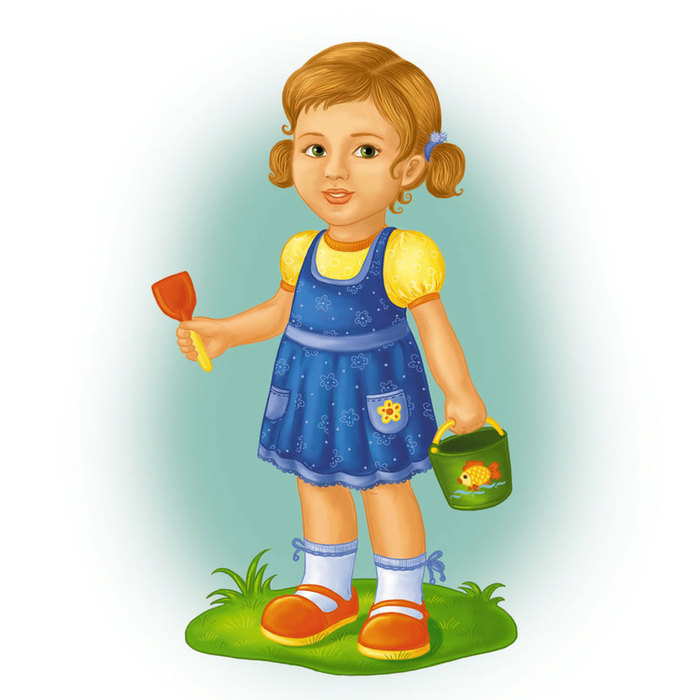    Лето - благоприятная пора для закаливания, прогулок, подвижных игр на свежем воздухе, наблюдений за окружающей природой. Очень важно продумать одежду для ребёнка в летний период.Одежда должна соответствовать погоде, позволяя активно проводить время на свежем воздухе, должна обеспечивать комфорт движений и удобство во время подвижных игр. Сейчас мы поговорим о том, какая одежда предпочтительней для ребенка летом.Обувь в детском саду:- обувь должна быть легкой и удобной;-должна защищать ножку ребенка – мысы закрыты, чтобы случайно не поранить пальчики, подъем стопы должен быть защищен;- ребенок должен сам уметь надеть обувь.Стоит не забывать о том, что самые удобные застежки на обуви для ребенка – липучки.На прохладную погоду стоит руководствоваться тем же принципом – если кроссовки, то на липучках, обувь без шнурков, молний и завязок. Ведь на каждый день в детский садик детям нужно что-то удобное.Футболки для детского сада:Стоит выбирать футболки без кнопок сзади и на плечах, без завязок и пуговиц – чтобы ребенку достаточно было натянуть футболку на голову. Также немаловажным фактом является достаточный разрез для головы, чтобы голова не застревала, и ребенку было удобно одеваться.Джинсы, шорты, штанишки:Стоит покупать штанишки без пуговиц, ремня и молнии. На резинке. Да, возможно, это не так красиво, зато очень удобно! Особенно малышам. Все дети стоят в очереди к воспитателю застегнуть штанишки, а ваш ребенок уже оделся, к тому же самостоятельно!Юбку или шорты?Для девочек нужно предусмотреть наличие штанов или шортиков в шкафчиках, для того чтобы гулять на улице.Головной убор:Нужно помнить о том, что по правилам ДОУ детям запрещено выходить на площадку без головного убора. Летом это могут быть панамки или бейсболки.Красивые платочки не так удобны, как может показаться на первый взгляд. Завязки и ленточки мешаются, головные уборы соскакивают. Самыми удобными остаются бейсболки и панамки.Бейсболка – удобна для мальчиков. Это яркий и нарядный головной убор, в котором мальчишки гуляют с удовольствием. Выбирая бейсболку, нужно обратить внимание на материал – сеточка подходит для прогулок в жаркие дни. Хорошо, если есть удобная регулировка сзади.Девочкам тоже можно подобрать нарядные "девчачьи" варианты бейсболок. Или же рассмотреть варианты панамок. Девочкам очень нравится гулять в красивых ярких панамах.Запас одежды:Всегда нужно иметь необходимый минимум одежды в шкафчике ребенка – трусы, колготки, носки, футболки. Детки могут пролить на себя компот, очень активно помыть руки и намочить рукава, или случайно описаться во время сна. Гуляйте летом с ребёнком как можно больше. Организовывайте прогулки таким образом, чтобы ребёнка оздоровить и закалить. Из специальных мер закаливания используйте воздушные ванны, солнечные ванны, водные процедуры.Подготовила воспитатель первой квалификационной категории Мадынская Ирина ЕвгеньевнаУдачи Вам!